KALLELSE TILL ÅRSMÖTE I SKÄLBY INNEBANDYKLUBBHÄRMED KALLAS SAMTLIGA MEDLEMMAR I SKÄLBY IBK TILL ÅRSMÖTETISDAGEN DEN 13 juni KLOCKAN 18:00,PLATS; VIBF´s kansli, VallbyinstitutetSamtliga årsmöteshandlingar finns tillgängliga på klubbsidan senast 1 v. före mötet.VI HOPPAS ATT SÅ MÅNGA SOM MÖJLIGA AV FÖRENINGENS MEDLEMMAR KAN NÄRVARA.I anslutning till årsmötet hålls även en LEDARTRÄFFFÖRENINGEN BJUDER PÅ FIKA.VÄLKOMNA ÖNSKAR STYRELSENThomas Machacny, Marina Johannesson, Johan Lindholm, Jan-Erik Swälas, Martin Nilsson och Ann-Sofie Johansson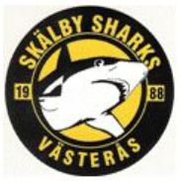 